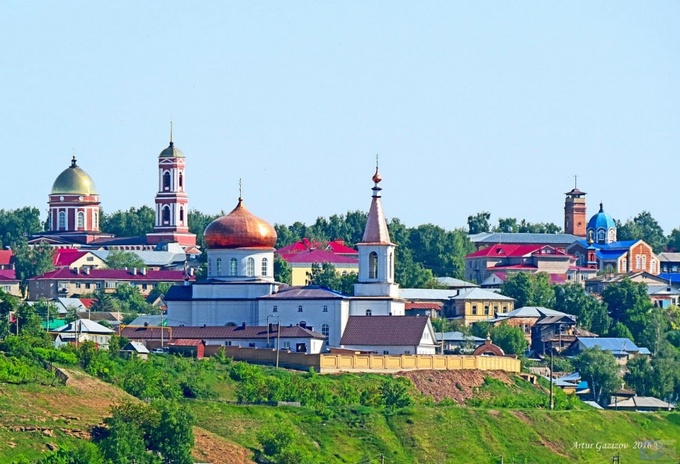 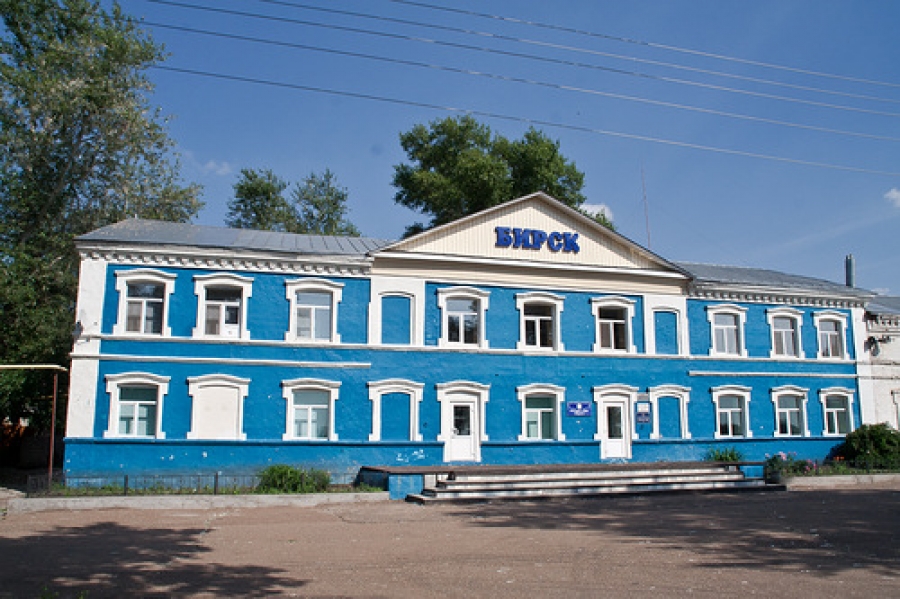 Речной порт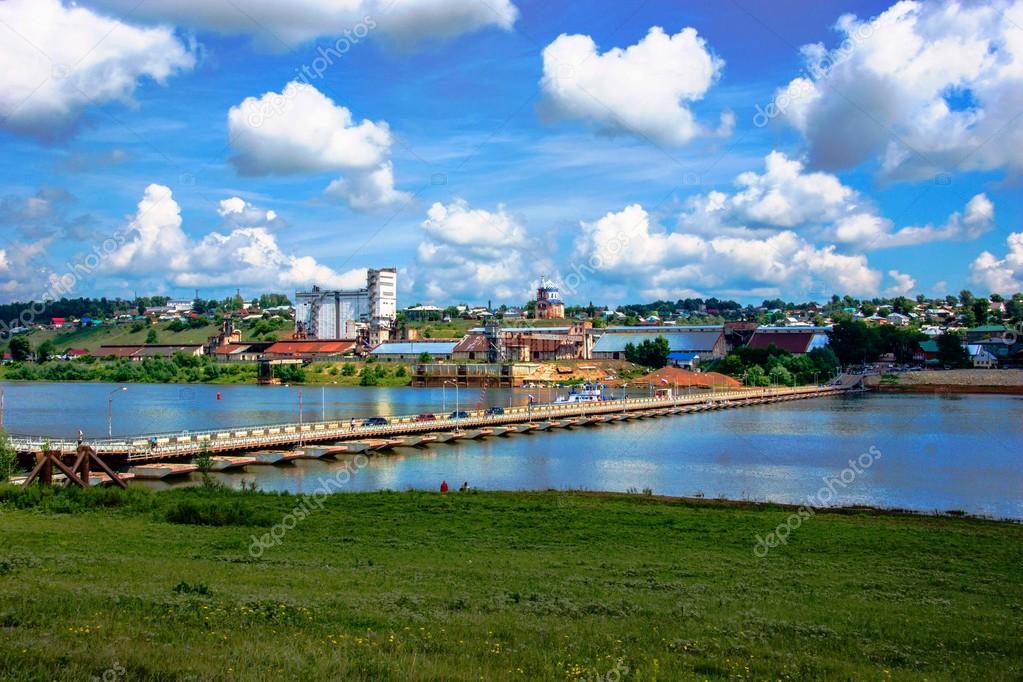 Мост через реку БелаяГородской дом культуры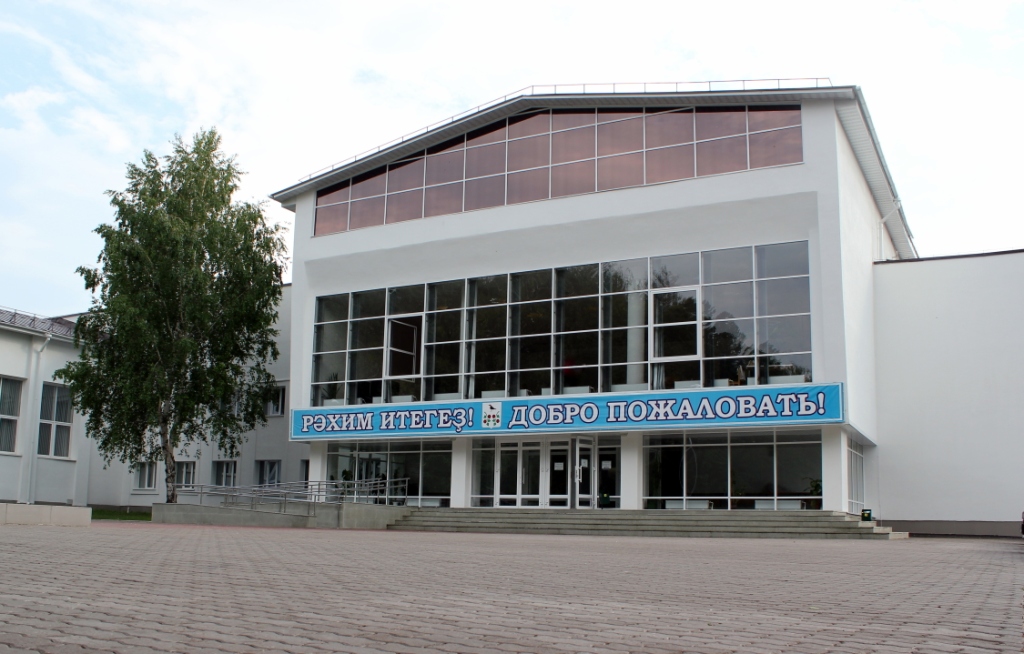 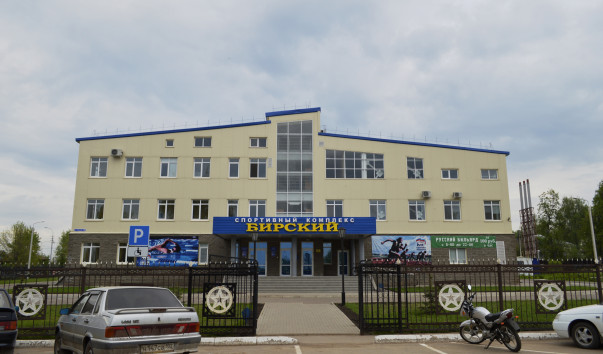 Спортивный комплекс « Бирский »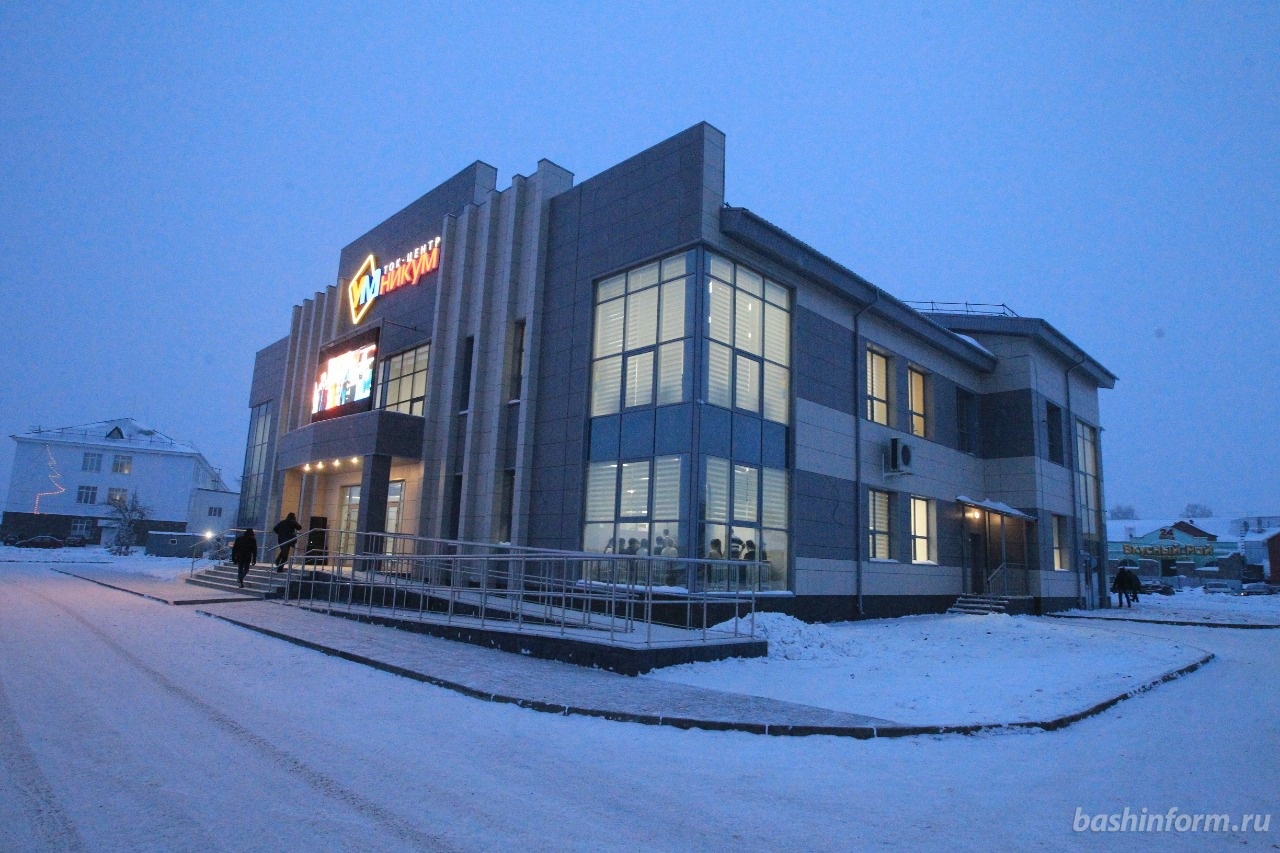  Культурно-образовательный центр «УМникум».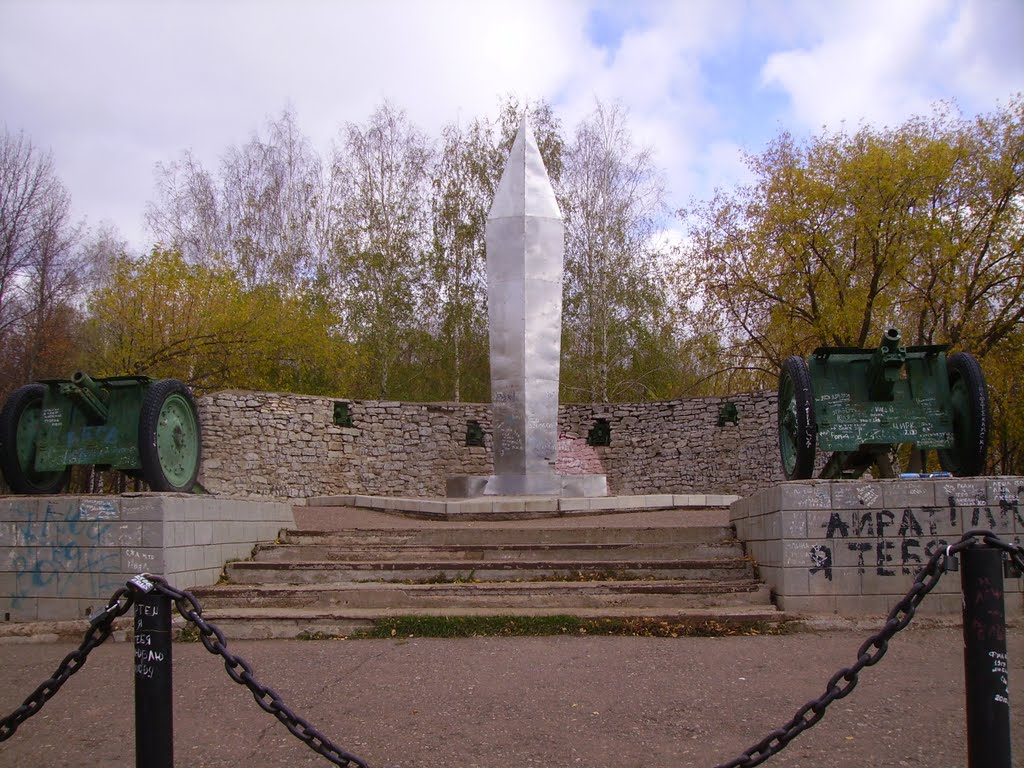 Парк «Соколок»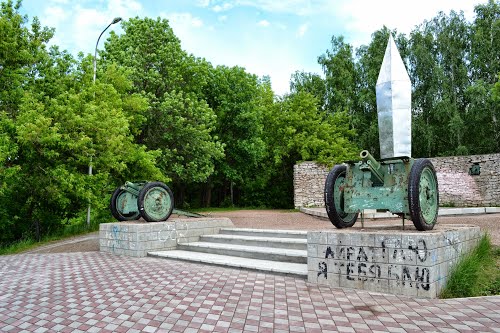 Свято-Троицкий собор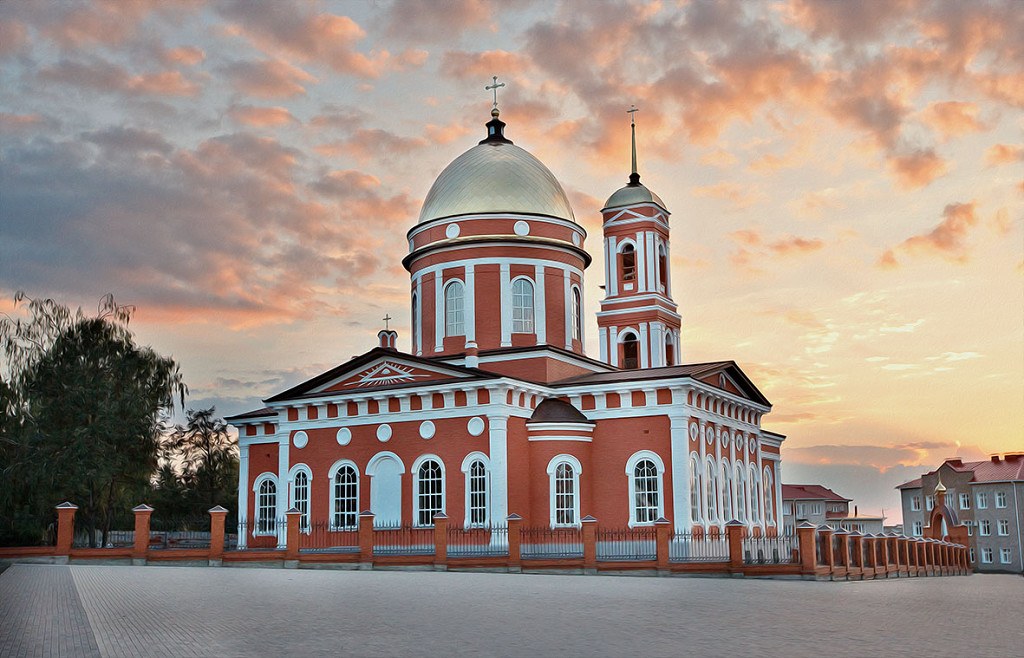 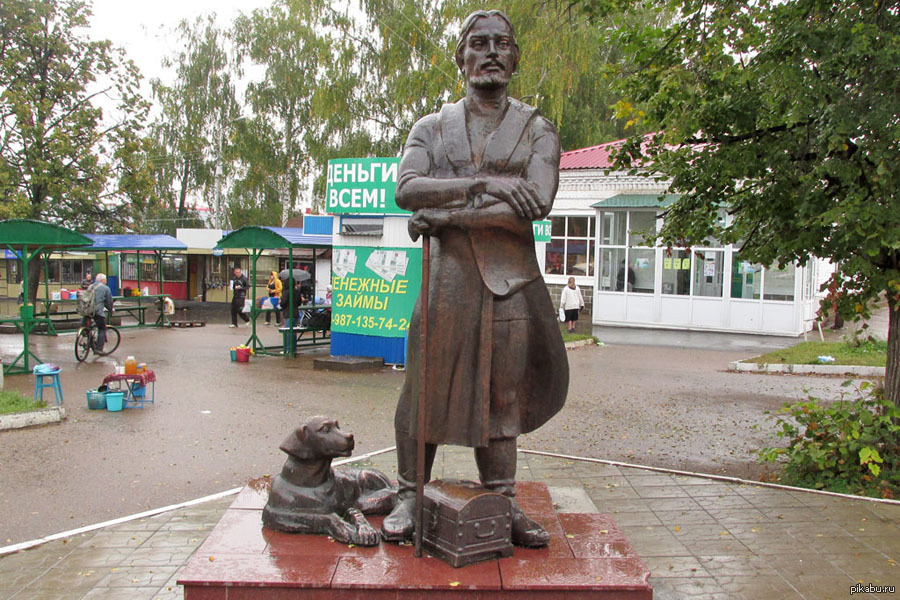 Памятник купцу 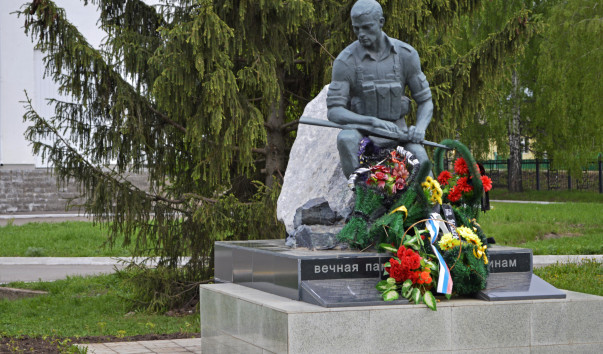 Памятник воинам-афганцам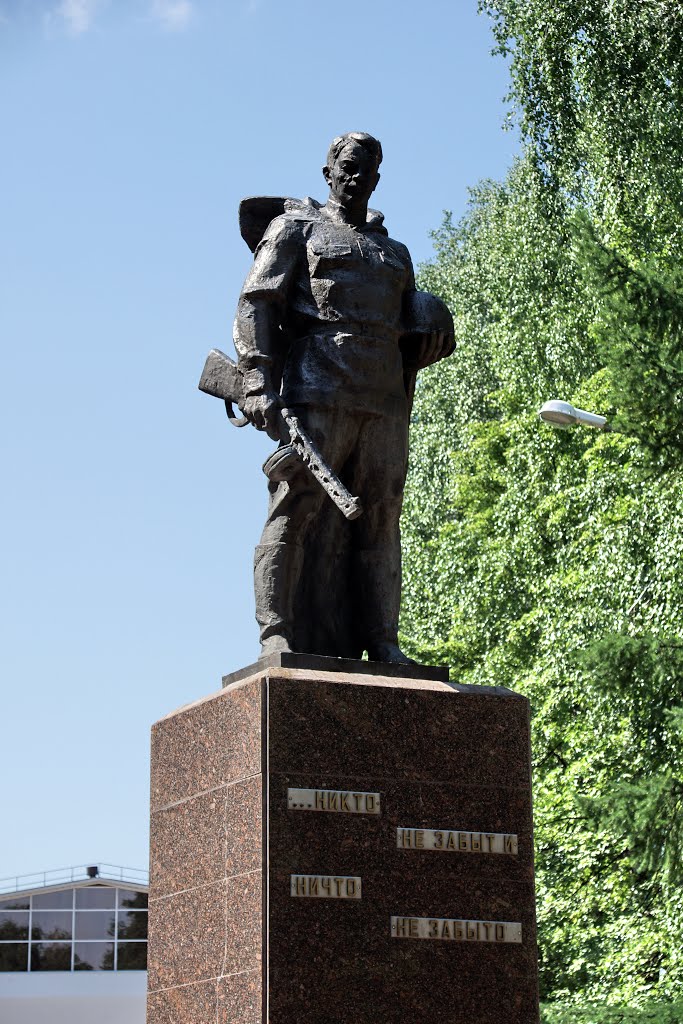 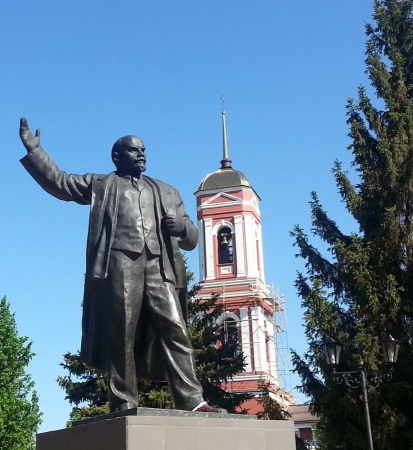   Памятник 								Памятник В.И.Ленину « Павшим воинам-землякам»                                   						